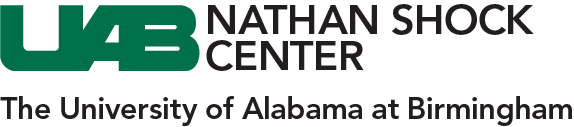 Biology of Aging Resources Libraryhttp://www.uab.edu/shockcenter/resources The UAB Nathan Shock Center Biology of Aging Library has been divided by topic. To access other topics in the library, visit us online. You will be able to browse each page or download other topics.Energetics and Aging LibraryAustad, S.N. and K.E. Fischer. 1991. Mammalian aging, metabolism, and ecology: evidence from the bats and marsupials. Journal of Gerontology 46:B47-B53.

Austad, S.N. & K.E. Fischer. 1992. Primate longevity: its place in the mammalian scheme. American Journal of Primatology 28: 251-261.

Heshka, S., Feld, K., Yang, M., Allison, D. B., & Heymsfield, S. B. 1993. Resting Energy Expenditure in The Obese: A Cross-validation and Comparison of Prediction Equations. Journal of the American Dietetic Association, 93, 1031-1036.

Penn, I., Wang, Z., Buhl, K. M., Allison, D. B., Burastero, S. E., & Heymsfield, S. B. 1994. Body Composition and Two-Compartment Model Assumptions in Male Recreational Runners. Medicine and Science in Sports and Exercise, 26, 392-397.

Mazariegos, M., Wang, Z., Gallagher, D., Baumgartner, R. N., Allison, D. B., Wang, J., Pierson, R. N., & Heymsfield, S. B. (1994). Differences between young and old females in the five levels of body composition and their relevance to the two-compartment chemical model. Journal of Gerontology, 49, M201-M208.

Goran, M. I., Allison, D. B., & Poehlman, E. T. (1995). Issues relating to normalization of body fat content in men and women. International Journal of Obesity, 19, 638-643. 

Allison, D. B., Faith, M. S., Heo, M., & Kotler, D. P. (1997). A hypothesis concerning the U-shaped relationship between BMI and mortality. American Journal of Epidemiology, 146, 339-49.

Dhurandhar, N. V., Schoeller, D., Brown, A. W., Heymsfield, S. B., Thomas, D., Sørensen, T. I. A., Speakman, J. R., Jeansonne, M., Allison, D. B., & the Energy Balance Measurement Working Group. (2014). Energy Balance Measurement: When Something is Not Better than Nothing. International Journal of Obesity.